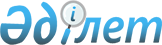 О внесений изменений в решение Уйгурского районного маслихата от 28 декабря 2018 года № 6-42-253 "О бюджете Уйгурского района на 2019-2021 годы"Решение Уйгурского районного маслихата Алматинской области от 19 марта 2019 года № 6-46-274. Зарегистрировано Департаментом юстиции Алматинской области 29 марта 2019 года № 5075
      В соответствии с подпунктом 5) пункта 4 статьи 104 и пунктом 4 статьи 106 Бюджетного кодекса Республики Казахстан от 04 декабря 2008 года, подпунктом 1) пункта 1 статьи 6 Закона Республики Казахстан от 23 января 2001 года "О местном государственном управлении и самоуправлении в Республике Казахстан", Уйгурский районный маслихат РЕШИЛ:
      1. Внести в решение Уйгурского районного маслихата "О бюджете Уйгурского района на 2019-2021 годы" от 28 декабря 2018 года № 6-42-253 (зарегистрирован в Реестре государственной регистрации нормативных правовых актов № 5005, опубликован 23 января 2019 года в Эталонном контрольном банке нормативных правовых актов Республики Казахстан) следующие изменения:
      пункт 1 указанного решения изложить в новой редакции:
      "1. Утвердить районный бюджет на 2019-2021 годы согласно приложениям 1, 2 и 3 к настоящему решению соответственно, в том числе на 2019 год в следующих объемах:
      1) доходы 8720121 тысяча тенге, в том числе:
      налоговые поступления 1520718 тысяч тенге;
      неналоговые поступления 8582 тысячи тенге;
      поступления от продажи основного капитала 36049 тысяч тенге;
      поступления трансфертов 7154772 тысячи тенге, в том числе:
      трансферты из нижестоящих органов государственного управления 3017 тысяч тенге;
      целевые текущие трансферты 2726741 тысяча тенге;
      целевые трансферты на развитие 329744 тысяч тенге;
      субвенции 4095270 тысяч тенге;
      2) затраты 8747812 тысяч тенге;
      3) чистое бюджетное кредитование 31719 тысяч тенге, в том числе:
      бюджетные кредиты 56813 тысяч тенге;
      погашение бюджетных кредитов 25094 тысячи тенге;
      4) сальдо по операциям с финансовыми активами 0 тенге;
      5) дефицит (профицит) бюджета (-) 59410 тысяч тенге;
      6) финансирование дефицита (использование профицита) бюджета 59410 тысяч тенге".
      2. Приложение 1 к указанному решению изложить в новой редакции согласно приложению к настоящему решению.
      3. Контроль за исполнением настоящего решения возложить на постоянную комиссию Уйгурского районного маслихата "По вопросам бюджета, экономического развития, промышленности, транспорта, строительства, связи, торговли, туризма и жилья".
      4. Настоящее решение вводится в действие с 1 января 2019 года Бюджет Уйгурского района на 2019 год
					© 2012. РГП на ПХВ «Институт законодательства и правовой информации Республики Казахстан» Министерства юстиции Республики Казахстан
				
      Председатель сессии

      Уйгурского районного маслихата

А. Таипов

      Секретарь Уйгурского

      районного маслихата

Н. Есжан
Приложение к решению Уйгурского районного маслихата от "19" марта 2019 года № 6-46-274 "О внесении изменений в решение Уйгурского районного маслихата от 28 декабря 2018 года № 6-42-253 "О бюджете Уйгурского района на 2019-2021 годы"Приложение 1 к решению Уйгурского районного маслихата от 28 декабря 2018 года № 6-42-253 "О бюджете Уйгурского района на 2019-2021 годы"
Категория 
Категория 
Категория 
Категория 
Сумма

(тысяч

тенге)
Класс
Класс
Класс
Сумма

(тысяч

тенге)
 Подкласс
 Подкласс
Сумма

(тысяч

тенге)
Наименование
Сумма

(тысяч

тенге)
I. Доходы
8 720 121
1
Налоговые поступления
1 520 718
04
Hалоги на собственность
1 498 605
1
Hалоги на имущество
1 493 475
3
Земельный налог, за исключением земельного налога на земли населенных пунктов
2000
5
Единый земельный налог
3 130
05
Внутренние налоги на товары, работы и услуги
10 538
2
Акцизы
4000
3
Поступления за использование природных и других ресурсов
1 559
4
Сборы за ведение предпринимательской и профессиональной деятельности
4 279
5
Налог на игорный бизнес
700
08
Обязательные платежи, взимаемые за совершение юридически значимых действий и (или) выдачу документов уполномоченными на то государственными органами или должностными лицами
11 575
1
Государственная пошлина
11 575
2
Неналоговые поступления
8 582
01
Доходы от государственной собственности
3 610
5
Доходы от аренды имущества, находящегося в государственной собственности
3 610
06
Прочие неналоговые поступления
4 972
1
Прочие неналоговые поступления
4 972
3
Поступления от продажи основного капитала
36 049
03
Продажа земли и нематериальных активов
36 049
1
Продажа земли
36 049
4
Поступления трансфертов 
7 154 772
01
Трансферты из нижестоящих органов государственного управления
3 017
3
Трансферты из бюджетов городов районного значения, сел, поселков, сельских округов
3 017
02
Трансферты из вышестоящих органов государственного управления
7 151 755
2
Трансферты из областного бюджета
7 151 755
Функциональная группа
Функциональная группа
Функциональная группа
Функциональная группа
Функциональная группа
 Сумма 

(тысяч

 тенге)
Администратор бюджетных программ
Администратор бюджетных программ
Администратор бюджетных программ
Администратор бюджетных программ
 Сумма 

(тысяч

 тенге)
Программа 
Программа 
Программа 
 Сумма 

(тысяч

 тенге)
Подпрограмма 
Подпрограмма 
 Сумма 

(тысяч

 тенге)
Наименование 
 Сумма 

(тысяч

 тенге)
II. Затраты
8 747 812
01
Государственные услуги общего характера
211 856
1
Представительные, исполнительные и другие органы, выполняющие общие функции государственного управления
178 982
112
Аппарат маслихата района (города областного значения)
18 890
001
Услуги по обеспечению деятельности маслихата района (города областного значения)
18 327
003
Капитальные расходы государственного органа
563
122
Аппарат акима района (города областного значения)
160 092
001
Услуги по обеспечению деятельности акима района (города областного значения)
96 813
003
Капитальные расходы государственного органа
10 500
113
Целевые текущие трансферты из местных бюджетов
52 779
2
Финансовая деятельность
17 776
452
Отдел финансов района (города областного значения)
17 776
001
Услуги по реализации государственной политики в области исполнения бюджета и управления коммунальной собственностью района (города областного значения)
15 444
003
Проведение оценки имущества в целях налогообложения
821
010
Приватизация, управление коммунальным имуществом, постприватизационная деятельность и регулирование споров, связанных с этим 
1 431
018
Капитальные расходы государственного органа
80
5
Планирование и статистическая деятельность
15 098
453
Отдел экономики и бюджетного планирования района (города областного значения)
15 098
001
Услуги по реализации государственной политики в области формирования и развития экономической политики, системы государственного планирования
15 018
004
Капитальные расходы государственного органа
80
02
Оборона
50 443
1
Военные нужды
3 629
122
Аппарат акима района (города областного значения)
3 629
005
Мероприятия в рамках исполнения всеобщей воинской обязанности
3 629
2
Организация работы по чрезвычайным ситуациям
46 814
122
Аппарат акима района (города областного значения)
46 814
006
Предупреждение и ликвидация чрезвычайных ситуаций масштаба района (города областного значения)
30 000
007
Мероприятия по профилактике и тушению степных пожаров районного (городского) масштаба, а также пожаров в населенных пунктах, в которых не созданы органы государственной противопожарной службы
16 814
03
Общественный порядок, безопасность, правовая, судебная, уголовно-исполнительная деятельность
3 168
9
Прочие услуги в области общественного порядка и безопасности
3 168
485
Отдел пассажирского транспорта и автомобильных дорог района (города областного значения)
3 168
021
Обеспечение безопасности дорожного движения в населенных пунктах
3 168
04
Образование
6 234 827
1
Дошкольное воспитание и обучение
607 269
464
Отдел образования района (города областного значения)
607 269
009
Обеспечение деятельности организаций дошкольного воспитания и обучения
350
024
Целевые текущие трансферты бюджетам города районного значения, села, поселка, сельского округа на реализацию государственного образовательного заказа в дошкольных организациях образования
90 752
040
Реализация государственного образовательного заказа в дошкольных организациях образования
516 167
2
Начальное, основное среднее и общее среднее образование
4 669 019
464
Отдел образования района (города областного значения)
4 583 225
003
Общеобразовательное обучение
4 583 225
465
Отдел физической культуры и спорта района (города областного значения)
72 177
017
Дополнительное образование для детей и юношества по спорту
72 177
467
Отдел строительства района (города областного значения)
13 617
024
Строительство и реконструкция объектов начального, основного среднего и общего среднего образования
13 617
9
Прочие услуги в области образования
958 539
464
Отдел образования района (города областного значения)
958 539
001
Услуги по реализации государственной политики на местном уровне в области образования
16 388
004
Информатизация системы образования в государственных учреждениях образования района (города областного значения)
16 100
005
Приобретение и доставка учебников, учебно-методических комплексов для государственных учреждений образования района (города областного значения)
127 626
012
Капитальные расходы государственного органа
80
015
Ежемесячная выплата денежных средств опекунам (попечителям) на содержание ребенка-сироты (детей-сирот), и ребенка (детей), оставшегося без попечения родителей
20 260
067
Капитальные расходы подведомственных государственных учреждений и организаций
778 085
06
Социальная помощь и социальное обеспечение
608 518
1
Социальное обеспечение
172 077
451
Отдел занятости и социальных программ района (города областного значения)
172 077
005
Государственная адресная социальная помощь
171 015
057
Обеспечение физических лиц, являющихся получателями государственной адресной социальной помощи, телевизионными абонентскими приставками
1 062
2
Социальная помощь
399 100
451
Отдел занятости и социальных программ района (города областного значения)
399 100
002
Программа занятости
112 092
004
Оказание социальной помощи на приобретение топлива специалистам здравоохранения, образования, социального обеспечения, культуры, спорта и ветеринарии в сельской местности в соответствии с законодательством Республики Казахстан
38 582
006
Оказание жилищной помощи
45 003
007
Социальная помощь отдельным категориям нуждающихся граждан по решениям местных представительных органов
34 898
010
Материальное обеспечение детей-инвалидов, воспитывающихся и обучающихся на дому
7 272
014
Оказание социальной помощи нуждающимся гражданам на дому
63 650
017
Обеспечение нуждающихся инвалидов обязательными гигиеническими средствами и предоставление услуг специалистами жестового языка, индивидуальными помощниками в соответствии с индивидуальной программой реабилитации инвалида
54 898
023
Обеспечение деятельности центров занятости населения
42 705
9
Прочие услуги в области социальной помощи и социального обеспечения
37 341
451
Отдел занятости и социальных программ района (города областного значения)
37 341
001
Услуги по реализации государственной политики на местном уровне в области обеспечения занятости и реализации социальных программ для населения
26 108
011
Оплата услуг по зачислению, выплате и доставке пособий и других социальных выплат
3 908
021
Капитальные расходы государственного органа
80
050
Обеспечение прав и улучшение качества жизни инвалидов в Республике Казахстан
7 245
07
Жилищно-коммунальное хозяйство
437 252
1
Жилищное хозяйство
15 433
467
Отдел строительства района (города областного значения)
4000
003
Проектирование и (или) строительство, реконструкция жилья коммунального жилищного фонда
2000
004
Проектирование, развитие и (или) обустройство инженерно-коммуникационной инфраструктуры
2000
487
Отдел жилищно-коммунального хозяйства и жилищной инспекции района (города областного значения)
11 433
001
Услуги по реализации государственной политики на местном уровне в области жилищно-коммунального хозяйства и жилищного фонда
11 353
003
Капитальные расходы государственного органа
80
2
Коммунальное хозяйство
421 819
467
Отдел строительства района (города областного значения)
5000
005
Развитие коммунального хозяйства
5000
487
Отдел жилищно-коммунального хозяйства и жилищной инспекции района (города областного значения)
416 819
016
Функционирование системы водоснабжения и водоотведения
49 752
029
Развитие системы водоснабжения и водоотведения
367 067
08
Культура, спорт, туризм и информационное пространство
222 707
1
Деятельность в области культуры
121 297
455
Отдел культуры и развития языков района (города областного значения)
121 297
003
Поддержка культурно-досуговой работы
121 297
2
Спорт
11 545
465
Отдел физической культуры и спорта района (города областного значения)
11 545
001
Услуги по реализации государственной политики на местном уровне в сфере физической культуры и спорта
7 436
004
Капитальные расходы государственного органа
80
006
Проведение спортивных соревнований на районном (города областного значения) уровне
371
007
Подготовка и участие членов сборных команд района (города областного значения) по различным видам спорта на областных спортивных соревнованиях
3 658
3
Информационное пространство
64 130
455
Отдел культуры и развития языков района (города областного значения)
51 902
006
Функционирование районных (городских) библиотек
51 158
007
Развитие государственного языка и других языков народа Казахстана
744
456
Отдел внутренней политики района (города областного значения)
12 228
002
Услуги по проведению государственной информационной политики
12 228
9
Прочие услуги по организации культуры, спорта, туризма и информационного пространства
25 735
455
Отдел культуры и развития языков района (города областного значения)
7 044
001
Услуги по реализации государственной политики на местном уровне в области развития языков и культуры
6 964
010
Капитальные расходы государственного органа
80
456
Отдел внутренней политики района (города областного значения)
18 691
001
Услуги по реализации государственной политики на местном уровне в области информации, укрепления государственности и формирования социального оптимизма граждан
18 611
006
Капитальные расходы государственного органа
80
10
Сельское, водное, лесное, рыбное хозяйство, особо охраняемые природные территории, охрана окружающей среды и животного мира, земельные отношения
264 419
1
Сельское хозяйство
237 462
462
Отдел сельского хозяйства района (города областного значения)
17 992
001
Услуги по реализации государственной политики на местном уровне в сфере сельского хозяйства
17 912
006
Капитальные расходы государственного органа
80
473
Отдел ветеринарии района (города областного значения)
219 470
001
Услуги по реализации государственной политики на местном уровне в сфере ветеринарии
12 978
003
Капитальные расходы государственного органа
80
007
Организация отлова и уничтожения бродячих собак и кошек
3 339
008
Возмещение владельцам стоимости изымаемых и уничтожаемых больных животных, продуктов и сырья животного происхождения
1 659
009
Проведение ветеринарных мероприятий по энзоотическим болезням животных
1 098
010
Проведение мероприятий по идентификации сельскохозяйственных животных
12 964
011
Проведение противоэпизоотических мероприятий
187 352
6
Земельное отношение
11 733
463
Отдел земельных отношений района (города областного значения)
11 733
001
Услуги по реализации государственной политики в области регулирования земельных отношений на территории района (города областного значения)
9 853
006
Землеустройство, проводимое при установлении границ районов, городов областного значения, районного значения, сельских округов, поселков, сел
1 800
007
Капитальные расходы государственного органа
80
9
Прочие услуги в области сельского, водного, лесного, рыбного хозяйства, охраны окружающей среды и земельных отношений
15 224
453
Отдел экономики и бюджетного планирования района (города областного значения)
15 224
099
Реализация мер по оказанию социальной поддержки специалистов
15 224
11
Промышленность, архитектурная, градостроительная и строительная деятельность
17 157
2
Архитектурная, градостроительная и строительная деятельность
17157
467
Отдел строительства района (города областного значения)
8 587
001
Услуги по реализации государственной политики на местном уровне в области строительства
8 507
017
Капитальные расходы государственного органа
80
468
Отдел архитектуры и градостроительства района (города областного значения)
8 570
001
Услуги по реализации государственной политики в области архитектуры и градостроительства на местном уровне
8 490
004
Капитальные расходы государственного органа
80
12
Транспорт и коммуникации
252 545
1
Автомобильный транспорт
245 119
485
Отдел пассажирского транспорта и автомобильных дорог района (города областного значения
245 119
023
Обеспечение функционирования автомобильных дорог
5000
045
Капитальный и средний ремонт автомобильных дорог районного значения и улиц населенных пунктов
240 119
9
Прочие услуги в сфере транспорта и коммуникаций
7 426
485
Отдел пассажирского транспорта и автомобильных дорог района (города областного значения)
7 426
001
Услуги по реализации государственной политики на местном уровне в области пассажирского транспорта и автомобильных дорог 
7 346
003
Капитальные расходы государственного органа
80
13
Прочие 
32 739
3
Поддержка предпринимательской деятельности и защита конкуренции
10 397
469
Отдел предпринимательства района (города областного значения)
10 397
001
Услуги по реализации государственной политики на местном уровне в области развития предпринимательства и промышленности 
7 917
003
Поддержка предпринимательской деятельности
2 400
004
Капитальные расходы государственного органа
80
9
Прочие
22 342
452
Отдел финансов района (города областного значения)
22 342
012
Резерв местного исполнительного органа района (города областного значения) 
8 821
026
Целевые текущие трансферты бюджетам города районного значения, села, поселка, сельского округа на повышение заработной платы отдельных категорий гражданских служащих, работников организаций, содержащихся за счет средств государственного бюджета, работников казенных предприятий в связи с изменением размера минимальной заработной платы
13 521
15
Трансферты
412 181
1
Трансферты
412 181
452
Отдел финансов района (города областного значения)
412 181
006
Возврат неиспользованных (недоиспользованных) целевых трансфертов
1 454
038
Субвенции
410 727
III.Чистое бюджетное кредитование
31 719
Бюджетные кредиты
56 813 
10
Сельское, водное, лесное, рыбное хозяйство, особо охраняемые природные территории, охрана окружающей среды и животного мира, земельные отношения
56 813
9
Сельское хозяйство
56 813
453
Отдел экономики и бюджетного планирования района (города областного значения)
56 813
006
Бюджетные кредиты для реализации мер социальной поддержки специалистов
56 813
Категория
Категория
Категория
Категория
Сумма (тысяч тенге)
Класс
Класс
Класс
Сумма (тысяч тенге)
Подкласс
Подкласс
Сумма (тысяч тенге)
Наименование
Сумма (тысяч тенге)
5
Погашение бюджетных кредитов
25 094
01
Погашение бюджетных кредитов
25 094
1
Погашение бюджетных кредитов, выданных из государственного бюджета
25 094
13
Погашение бюджетных кредитов, выданных из местного бюджета физическим лицам
25 094
Функциональная группа
Функциональная группа
Функциональная группа
Функциональная группа
Сумма (тысяч тенге)
Функциональная подгруппа
Функциональная подгруппа
Функциональная подгруппа
Функциональная подгруппа
Сумма (тысяч тенге)
Администратор бюджетных программ
Администратор бюджетных программ
Администратор бюджетных программ
Сумма (тысяч тенге)
Программа
Программа
Сумма (тысяч тенге)
Сумма (тысяч тенге)
Наименование
Сумма (тысяч тенге)
2
3
4
5
6
IV.Сальдо по операциям с финансовыми активами
0
Категория
Категория
Категория
Категория
Сумма (тысяч тенге)
Класс
Класс
Класс
Сумма (тысяч тенге)
Подкласс
Подкласс
Сумма (тысяч тенге)
Наименование
Сумма (тысяч тенге)
V. Дефицит (профицит) бюджета
-59 410
VI. Финансирование дефицита (использование профицита) бюджета
59 410
7
Поступления займов
56 813
01
Внутренние государственные займы
56 813
2
Договоры займа
56 813
03
Займы, получаемые местным исполнительным органом района (города областного значения)
56 813
8
Используемые остатки бюджетных средств
27 691
01
Остатки бюджетных средств
27 691
 1
Свободные остатки бюджетных средств
27 691
01
Свободные остатки бюджетных средств
27 691
Функциональная группа
Функциональная группа
Функциональная группа
Функциональная группа
Функциональная группа
Сумма (тысяч тенге)
Функциональная подгруппа
Функциональная подгруппа
Функциональная подгруппа
Функциональная подгруппа
Сумма (тысяч тенге)
Администратор бюджетных программ
Администратор бюджетных программ
Администратор бюджетных программ
Сумма (тысяч тенге)
Программа
Программа
Сумма (тысяч тенге)
Наименование
Сумма (тысяч тенге)
16
Погашение займов
25 094
1
Погашение займов
25 094
452
Отдел финансов района (города областного значения)
25 094
008
Погашение долга местного исполнительного органа перед вышестоящим бюджетом
25 094